Ben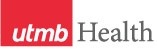 WEEKLY RELAYSWEEKLY RELAYSJune 15, 2017YOUR DEPARTMENT NEWS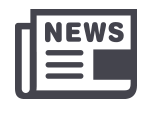 YOUR DEPARTMENT NEWSYOUR DEPARTMENT NEWSUTMB NEWS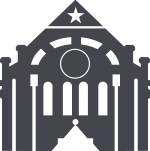 UTMB NEWSOEAThe following posters and oral abstracs were presented at the International Association of Medical Science Educators conference, June 10-13, 2017.PostersLAUNCH RAMP: AN EXPANDED PRE-MATRICULATION COURSE TO INTRODUCE COMPETENCY BASED MEDICAL EDUCATIONJudith Aronson, Michael Ainsworth, Oma Morey, Norma Perez, Jose Barral, and Anne RudnickiUniversity of Texas Medical Branch (UTMB)Integrating Pediatrics and Basic Science: A Childhood ModuleJudith L. Rowen, Marie Dawlett, Virginia Niebuhr, Victor Reyes, and Judith AronsonUniversity of Texas Medical BranchPoster Award NomineeONLINE MCAT GUIDED PROGRAMNorma Perez, Berengaria Navarre, and Sarah Toombs SmithUniversity of Texas Medical BranchPoster Award NomineeSEA CHANGE IN MEDICAL EDUCATION: COMPETENCY BASED AND FULLY INTEGRATEDJudith Aronson, Michael Ainsworth, Judith Rowen, Lisa Elferink, Ruth Levine, Majka Woods, and Steven LiebermanUniversity of Texas Medical Branch (UTMB) and University of Texas Rio Grande ValleyOral Session AbstractsNARRATED ANIMATED VIDEOS FOR SELF-LEARNING OF HISTOLOGYBi-Hung PengCURRICULUM IN QUALITY IMPROVEMENT – MEETING THE CALL IN UNDERGRADUATE MEDICAL EDUCATIONNorman FarrWe are also pleased to recognize two of our third year medical students, Elizabeth Vilchez and Monisha Konana, who will be published in Medical Teacher this month.Letter to the EditorResponse to: The need for narrative reflection and experiential learning in medical education: A lesson learned through an urban indigenous health elective.Elizabeth Vilchez & Monisha Konana
DOI: 10.1080/0142159X.2017.1337882OEAThe following posters and oral abstracs were presented at the International Association of Medical Science Educators conference, June 10-13, 2017.PostersLAUNCH RAMP: AN EXPANDED PRE-MATRICULATION COURSE TO INTRODUCE COMPETENCY BASED MEDICAL EDUCATIONJudith Aronson, Michael Ainsworth, Oma Morey, Norma Perez, Jose Barral, and Anne RudnickiUniversity of Texas Medical Branch (UTMB)Integrating Pediatrics and Basic Science: A Childhood ModuleJudith L. Rowen, Marie Dawlett, Virginia Niebuhr, Victor Reyes, and Judith AronsonUniversity of Texas Medical BranchPoster Award NomineeONLINE MCAT GUIDED PROGRAMNorma Perez, Berengaria Navarre, and Sarah Toombs SmithUniversity of Texas Medical BranchPoster Award NomineeSEA CHANGE IN MEDICAL EDUCATION: COMPETENCY BASED AND FULLY INTEGRATEDJudith Aronson, Michael Ainsworth, Judith Rowen, Lisa Elferink, Ruth Levine, Majka Woods, and Steven LiebermanUniversity of Texas Medical Branch (UTMB) and University of Texas Rio Grande ValleyOral Session AbstractsNARRATED ANIMATED VIDEOS FOR SELF-LEARNING OF HISTOLOGYBi-Hung PengCURRICULUM IN QUALITY IMPROVEMENT – MEETING THE CALL IN UNDERGRADUATE MEDICAL EDUCATIONNorman FarrWe are also pleased to recognize two of our third year medical students, Elizabeth Vilchez and Monisha Konana, who will be published in Medical Teacher this month.Letter to the EditorResponse to: The need for narrative reflection and experiential learning in medical education: A lesson learned through an urban indigenous health elective.Elizabeth Vilchez & Monisha Konana
DOI: 10.1080/0142159X.2017.1337882OEAThe following posters and oral abstracs were presented at the International Association of Medical Science Educators conference, June 10-13, 2017.PostersLAUNCH RAMP: AN EXPANDED PRE-MATRICULATION COURSE TO INTRODUCE COMPETENCY BASED MEDICAL EDUCATIONJudith Aronson, Michael Ainsworth, Oma Morey, Norma Perez, Jose Barral, and Anne RudnickiUniversity of Texas Medical Branch (UTMB)Integrating Pediatrics and Basic Science: A Childhood ModuleJudith L. Rowen, Marie Dawlett, Virginia Niebuhr, Victor Reyes, and Judith AronsonUniversity of Texas Medical BranchPoster Award NomineeONLINE MCAT GUIDED PROGRAMNorma Perez, Berengaria Navarre, and Sarah Toombs SmithUniversity of Texas Medical BranchPoster Award NomineeSEA CHANGE IN MEDICAL EDUCATION: COMPETENCY BASED AND FULLY INTEGRATEDJudith Aronson, Michael Ainsworth, Judith Rowen, Lisa Elferink, Ruth Levine, Majka Woods, and Steven LiebermanUniversity of Texas Medical Branch (UTMB) and University of Texas Rio Grande ValleyOral Session AbstractsNARRATED ANIMATED VIDEOS FOR SELF-LEARNING OF HISTOLOGYBi-Hung PengCURRICULUM IN QUALITY IMPROVEMENT – MEETING THE CALL IN UNDERGRADUATE MEDICAL EDUCATIONNorman FarrWe are also pleased to recognize two of our third year medical students, Elizabeth Vilchez and Monisha Konana, who will be published in Medical Teacher this month.Letter to the EditorResponse to: The need for narrative reflection and experiential learning in medical education: A lesson learned through an urban indigenous health elective.Elizabeth Vilchez & Monisha Konana
DOI: 10.1080/0142159X.2017.1337882Monthly financial update for May:UTMB’s financial performance for the month of May was better than planned. We anticipated a loss of about $3.1 million in May; however, we had a positive margin of $4.6 million for the month. We expected to see an $11.9 million loss for the year through the end of May, but our actual year-to-date loss was $2.3 million. Heading into the final quarter of FY17, we must continue to work together and watch our expenses and maximize revenue in order to meet budget targets. Thank you for your efforts and please keep up the good work.Galveston Campus recertified as Level 1 Trauma Center: The Galveston Campus has been recertified as a Level I Trauma Center by the Verification Review Committee of the Committee on Trauma of the American College of Surgeons.This achievement recognizes UTMB’s dedication to providing optimal care for injured patients. UTMB is one of only 19 Level I trauma centers in the state and one of four in the Houston-Galveston region. UTMB is also the only Level I trauma center in a nine-county East Texas service region.Faculty members receive top UT System teaching awards: The University of Texas System Board of Regents recognized five UTMB faculty members with the System’s top teaching prize, the 2017 Regents’ Outstanding Teaching Award:S. Lynn Knox, MD, professor, vice chair for education and residency program director, AnesthesiologyRonald S. Levy, MD, professor, AnesthesiologyAnita Mercado, MD, FCCP, associate professor, Internal MedicineJoan E. Nichols, PhD, professor, Internal Medicine and Microbiology and Immunology, and associate director of research and operations at the Galveston National LaboratoryMary E. O’Keefe, RN, PhD, JD, FAAN, professor, School of NursingTown Hall July 6: Please plan to attend Dr. Callender’s next Town Hall July 6 at noon in Levin Hall on the Galveston Campus. Online viewing options also will be available. Stay tuned for more details in Weekly Relays, iUTMB and the I Am UTMB Facebook page.Monthly financial update for May:UTMB’s financial performance for the month of May was better than planned. We anticipated a loss of about $3.1 million in May; however, we had a positive margin of $4.6 million for the month. We expected to see an $11.9 million loss for the year through the end of May, but our actual year-to-date loss was $2.3 million. Heading into the final quarter of FY17, we must continue to work together and watch our expenses and maximize revenue in order to meet budget targets. Thank you for your efforts and please keep up the good work.Galveston Campus recertified as Level 1 Trauma Center: The Galveston Campus has been recertified as a Level I Trauma Center by the Verification Review Committee of the Committee on Trauma of the American College of Surgeons.This achievement recognizes UTMB’s dedication to providing optimal care for injured patients. UTMB is one of only 19 Level I trauma centers in the state and one of four in the Houston-Galveston region. UTMB is also the only Level I trauma center in a nine-county East Texas service region.Faculty members receive top UT System teaching awards: The University of Texas System Board of Regents recognized five UTMB faculty members with the System’s top teaching prize, the 2017 Regents’ Outstanding Teaching Award:S. Lynn Knox, MD, professor, vice chair for education and residency program director, AnesthesiologyRonald S. Levy, MD, professor, AnesthesiologyAnita Mercado, MD, FCCP, associate professor, Internal MedicineJoan E. Nichols, PhD, professor, Internal Medicine and Microbiology and Immunology, and associate director of research and operations at the Galveston National LaboratoryMary E. O’Keefe, RN, PhD, JD, FAAN, professor, School of NursingTown Hall July 6: Please plan to attend Dr. Callender’s next Town Hall July 6 at noon in Levin Hall on the Galveston Campus. Online viewing options also will be available. Stay tuned for more details in Weekly Relays, iUTMB and the I Am UTMB Facebook page.TOPICSLEGEND	PATIENT CARE	EDUCATION & RESEARCH	INSTITUTIONAL SUPPORT	CMC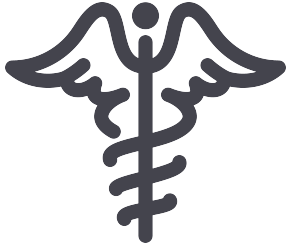 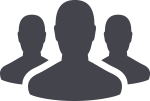 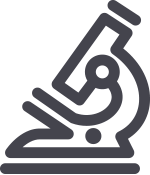 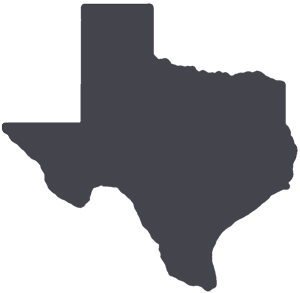 	PATIENT CARE	EDUCATION & RESEARCH	INSTITUTIONAL SUPPORT	CMC	PATIENT CARE	EDUCATION & RESEARCH	INSTITUTIONAL SUPPORT	CMC	PATIENT CARE	EDUCATION & RESEARCH	INSTITUTIONAL SUPPORT	CMCAROUND UTMB (Use the legend above to quickly find items of interest to your team)AROUND UTMB (Use the legend above to quickly find items of interest to your team)AROUND UTMB (Use the legend above to quickly find items of interest to your team)AROUND UTMB (Use the legend above to quickly find items of interest to your team)AROUND UTMB (Use the legend above to quickly find items of interest to your team)UTMB NEWS (continued)Thayer Awards for Excellence in Teaching: Three UTMB residents have been selected by the Osler Student Scholars in the John P. McGovern Academy of Oslerian Medicine to receive Thayer Awards in Excellence in Teaching. Each honoree exemplifies sound scientific knowledge, compassion toward patients and dedication to learning and teaching. Awards will be presented during the residents’ respective department’s ward rounds. For more information visit, https://www.utmb.edu/osler/Awards/ThayerAward.Dr. Rishi Lall, Department of NeurosurgeryDr. Sean McGill, Department of Psychiatry and Behavioral SciencesDr. Christian Sommerhalder, Department of Surgery       CMC data for May: As discussed during our recent Town Hall meetings, CMC leadership will begin sharing the following metrics with all CMC employees via the Relay Notes: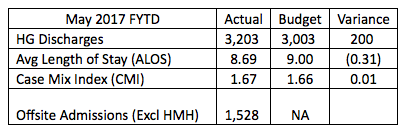 To reiterate, CMC would like HG discharges to increase, ALOS to decrease, CMI to increase and off-site admissions to decrease.UTMB NEWS (continued)Thayer Awards for Excellence in Teaching: Three UTMB residents have been selected by the Osler Student Scholars in the John P. McGovern Academy of Oslerian Medicine to receive Thayer Awards in Excellence in Teaching. Each honoree exemplifies sound scientific knowledge, compassion toward patients and dedication to learning and teaching. Awards will be presented during the residents’ respective department’s ward rounds. For more information visit, https://www.utmb.edu/osler/Awards/ThayerAward.Dr. Rishi Lall, Department of NeurosurgeryDr. Sean McGill, Department of Psychiatry and Behavioral SciencesDr. Christian Sommerhalder, Department of Surgery       CMC data for May: As discussed during our recent Town Hall meetings, CMC leadership will begin sharing the following metrics with all CMC employees via the Relay Notes:To reiterate, CMC would like HG discharges to increase, ALOS to decrease, CMI to increase and off-site admissions to decrease.UTMB NEWS (continued)Thayer Awards for Excellence in Teaching: Three UTMB residents have been selected by the Osler Student Scholars in the John P. McGovern Academy of Oslerian Medicine to receive Thayer Awards in Excellence in Teaching. Each honoree exemplifies sound scientific knowledge, compassion toward patients and dedication to learning and teaching. Awards will be presented during the residents’ respective department’s ward rounds. For more information visit, https://www.utmb.edu/osler/Awards/ThayerAward.Dr. Rishi Lall, Department of NeurosurgeryDr. Sean McGill, Department of Psychiatry and Behavioral SciencesDr. Christian Sommerhalder, Department of Surgery       CMC data for May: As discussed during our recent Town Hall meetings, CMC leadership will begin sharing the following metrics with all CMC employees via the Relay Notes:To reiterate, CMC would like HG discharges to increase, ALOS to decrease, CMI to increase and off-site admissions to decrease.       CMC—PEARL Version 8 to be deployed June 17: The Version 8 patch includes a new Restrictions Module (HSM-18), a new Passes module, improved process for tracking organ donors, improved functionality of decision trees and the activation of the Health Maintenance Service, along with some other minor updates and miscellaneous bug fixes. The associated SOPs are posted on the CMCWEB and in the SOP section in iSpace. Please share with all staff accordingly: Pearl Version 8 Release Notes for Users, Restrictions Module SOP, Ordering Offender Medical Passes in Pearl and the Organ Donor Card Initiation and Retraction.       CMC—PEARL Version 8 to be deployed June 17: The Version 8 patch includes a new Restrictions Module (HSM-18), a new Passes module, improved process for tracking organ donors, improved functionality of decision trees and the activation of the Health Maintenance Service, along with some other minor updates and miscellaneous bug fixes. The associated SOPs are posted on the CMCWEB and in the SOP section in iSpace. Please share with all staff accordingly: Pearl Version 8 Release Notes for Users, Restrictions Module SOP, Ordering Offender Medical Passes in Pearl and the Organ Donor Card Initiation and Retraction.UTMB NEWS (continued)Thayer Awards for Excellence in Teaching: Three UTMB residents have been selected by the Osler Student Scholars in the John P. McGovern Academy of Oslerian Medicine to receive Thayer Awards in Excellence in Teaching. Each honoree exemplifies sound scientific knowledge, compassion toward patients and dedication to learning and teaching. Awards will be presented during the residents’ respective department’s ward rounds. For more information visit, https://www.utmb.edu/osler/Awards/ThayerAward.Dr. Rishi Lall, Department of NeurosurgeryDr. Sean McGill, Department of Psychiatry and Behavioral SciencesDr. Christian Sommerhalder, Department of Surgery       CMC data for May: As discussed during our recent Town Hall meetings, CMC leadership will begin sharing the following metrics with all CMC employees via the Relay Notes:To reiterate, CMC would like HG discharges to increase, ALOS to decrease, CMI to increase and off-site admissions to decrease.UTMB NEWS (continued)Thayer Awards for Excellence in Teaching: Three UTMB residents have been selected by the Osler Student Scholars in the John P. McGovern Academy of Oslerian Medicine to receive Thayer Awards in Excellence in Teaching. Each honoree exemplifies sound scientific knowledge, compassion toward patients and dedication to learning and teaching. Awards will be presented during the residents’ respective department’s ward rounds. For more information visit, https://www.utmb.edu/osler/Awards/ThayerAward.Dr. Rishi Lall, Department of NeurosurgeryDr. Sean McGill, Department of Psychiatry and Behavioral SciencesDr. Christian Sommerhalder, Department of Surgery       CMC data for May: As discussed during our recent Town Hall meetings, CMC leadership will begin sharing the following metrics with all CMC employees via the Relay Notes:To reiterate, CMC would like HG discharges to increase, ALOS to decrease, CMI to increase and off-site admissions to decrease.UTMB NEWS (continued)Thayer Awards for Excellence in Teaching: Three UTMB residents have been selected by the Osler Student Scholars in the John P. McGovern Academy of Oslerian Medicine to receive Thayer Awards in Excellence in Teaching. Each honoree exemplifies sound scientific knowledge, compassion toward patients and dedication to learning and teaching. Awards will be presented during the residents’ respective department’s ward rounds. For more information visit, https://www.utmb.edu/osler/Awards/ThayerAward.Dr. Rishi Lall, Department of NeurosurgeryDr. Sean McGill, Department of Psychiatry and Behavioral SciencesDr. Christian Sommerhalder, Department of Surgery       CMC data for May: As discussed during our recent Town Hall meetings, CMC leadership will begin sharing the following metrics with all CMC employees via the Relay Notes:To reiterate, CMC would like HG discharges to increase, ALOS to decrease, CMI to increase and off-site admissions to decrease.DID YOU KNOW?The first female to earn a medical degree at UTMB was Dr. Marie Delalondre, just six years after the school’s opening in 1891. Six years later, Dr. Minnie Cunningham—a future champion of women’s suffrage and the first woman to run for the Texas Senate—became the first woman to earn a graduate degree (in pharmacy) from UTMB. Marie Schaefer, a 1900 medical school graduate, was the first woman on the school’s faculty and the first to head one of UTMB’s academic departments (Embryology and Histology).DID YOU KNOW?The first female to earn a medical degree at UTMB was Dr. Marie Delalondre, just six years after the school’s opening in 1891. Six years later, Dr. Minnie Cunningham—a future champion of women’s suffrage and the first woman to run for the Texas Senate—became the first woman to earn a graduate degree (in pharmacy) from UTMB. Marie Schaefer, a 1900 medical school graduate, was the first woman on the school’s faculty and the first to head one of UTMB’s academic departments (Embryology and Histology).